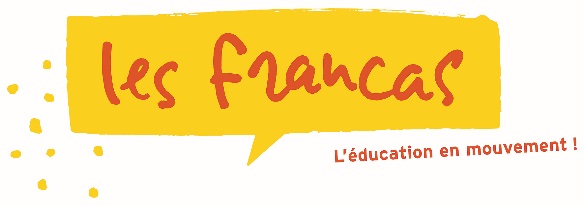 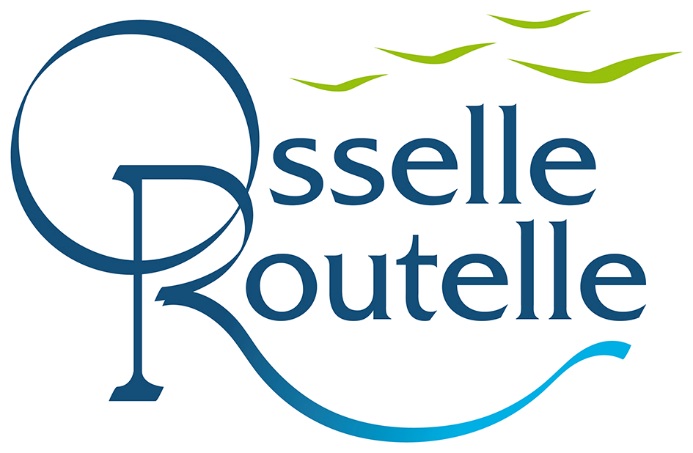 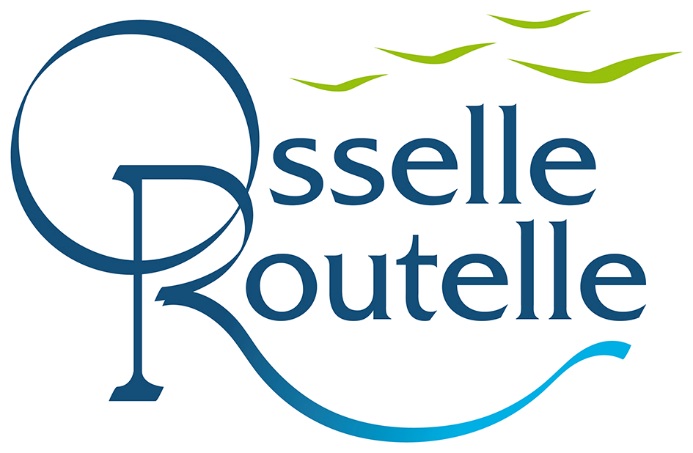 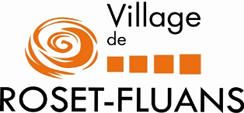 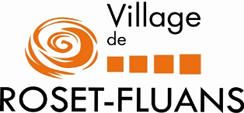 RESTAURATION SCOLAIREETCENTRE DE LOISIRSINFOS RENTREE SCOLAIRE2020/2021Responsable : Eléonore HOHOADJI       tél : 06.72.05.26.50Restauration scolaire, ch du pré Noue, 25410 Osselle-Routellefrancas.3moulins@gmail.com 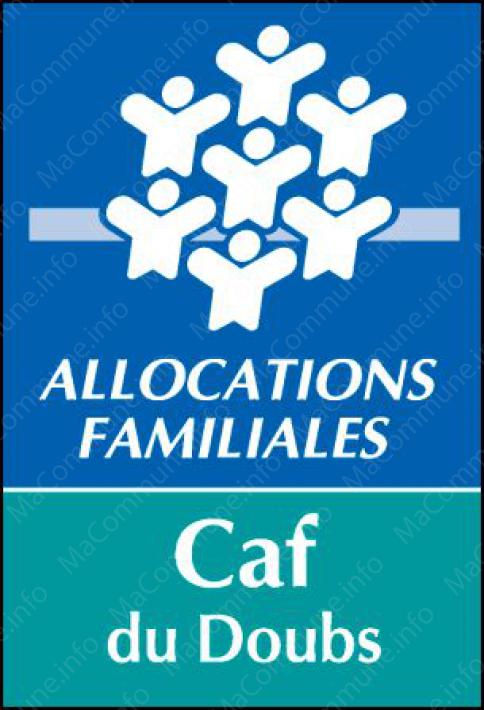 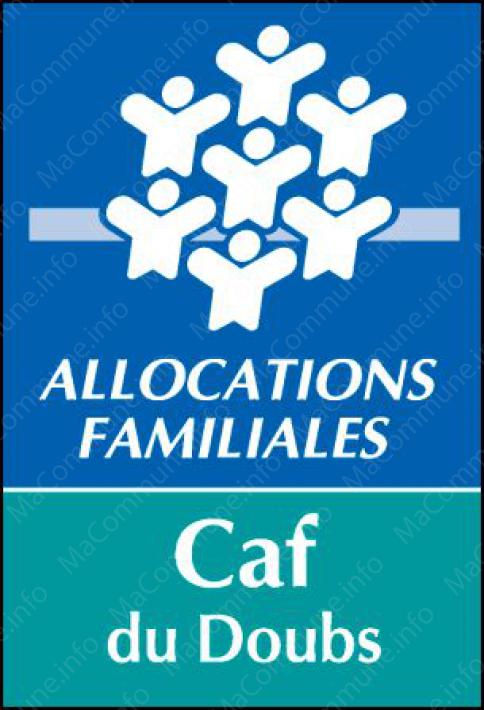 Le SIVOS du RPI des  « 3 Moulins » et les Francas poursuivent leur mission d’animation à l’accueil de loisirs périscolaire avec restauration destiné aux enfants scolarisés sur les communes du SIVOS : Osselle-Routelle , Roset-fluans Ce document vous concerne si vous souhaitez inscrire votre enfant :Au restaurant scolaire, A l’accueil périscolaire matin et/ou soir A l’accueil périscolaire du mercrediA l’accueil de loisirs pendant les vacancesL’accueil des enfants  est fait dans les locaux de la restauration scolaire situés derrière l’école à Routelle.Les enfants sont pris en charge par du personnel qualifié.INSCRIPTIONUne seule et unique feuille de renseignements valable pour toute l’année scolaire Une fiche d’inscription pour l’accueil périscolaire et mercredis MODALITES DE PAIEMENTLe paiement s’effectue après réception de la facture en début de mois suivant. Pour les vacances le paiement s’effectue à l’inscription. Les règlements sont à envoyer à Francas du RPI des 3 Moulins, ch du pré Noue,25410 Osselle- Routelle ; ou à déposer directement à Eléonore HOHOADJI , responsable de la restauration scolaire.Seules seront remboursées les absences justifiées sur présentation d’un certificat médical ou prévenues minimum 48 h à l’avanceLes absences exceptionnelles feront l’objet d’une étude au cas par cas.Si vous souhaitez recevoir votre facture par E-mail n’oubliez pas d’indiquer votre adresse mail sur la fiche d’inscription.N’OUBLIEZ PAS…Les résiliations se font impérativement au minimum 10 jours avant la fin du mois en cours.Les absences n’ont prévenues 48 h à l’avance ou non justifiées seront facturées.Les changements d’adresse ou de numéro de téléphone doivent être signalés sans délais à la Responsable Eléonore HOHOADJIJoindre obligatoirement une copie des vaccinations de l’enfant avec la fiche d’inscriptionTrès important :  N’oubliez pas de bien renseigner votre numéro d’allocataire. Pour les parents non allocataires CAF merci de fournir une copie de votre dernier avis d’imposition afin que la responsable puisse calculer votre QF.Si la responsable n’a pas les documents nécessaires afin d’avoir votre QF le tarif le plus élevé sera appliqué.Pour s’inscrire, retourner les fiches d’inscription encartées dans ce document. Aucune fiche d’inscription avec des informations manquantes ne sera acceptéeLes inscriptions sont à : Retourner par courrier à la restauration scolaireDéposer auprès d’Eléonore HOHOADJIVACANCES SCOLAIRES DATES D’OUVERTURE semaine des vacances d’Automne : du 19 au 23 octobre 20201ère semaine des vacances d’Hiver : du 8  au 12 février  20211ère semaine des vacances de printemps : du 12 au 16 avril 2021Les 3 premières semaines des vacances d’été au mois de JuilletLa dernière semaine des vacances d’été au mois d’Août HORAIRES D’OUVERTURE8h15-17h30 : journée complète avec repas8h15-11h30  13h30-17h30 : journée complète sans repasMODE DE FREQUENTATIONInscriptions à la semaine avec ou sans repas . TARIFICATIONTarifs pour une semaine de 5 jours Chaque période de vacances s’organise autour d’un thème différent avec une sortie ou un spectacle en rapport avec le thème proposé. RESTAURATION SCOLAIRE ET ACCUEIL PERISCOLAIREHORAIRES D’OUVERTUREAccueil matin :7h30-8h30Accueil midi : 11h30-13h30Accueil soir : 16h30-18h45MODE DE FREQUENTATIONREGULIERE PERMANENTEVotre enfant est inscrit 4 jours par semaine au Restaurant scolaire et ou à l’accueil périscolairePARTIELLE PERMANENTE Votre enfant est inscrit 1 ,2 ou 3 fois par semaine aux jours arrêtés lors de l’inscription ou selon un planning spécifique établi chaque mois. Il doit être communiqué à la Responsable de l’accueil de loisirs pour le 20 du mois précédentEXCEPTIONNELLEVotre enfant peut, d’une façon ponctuelle, et à titre exceptionnel (événement familiaux, hospitalisation des parents…) prendre un repas au restaurant scolaire et/ou fréquenter l’accueil du matin ou du soirForfait midi : 6 € et heures accueil matin et soir 2€ /hTARIFICATIONMERCREDIS  HORAIRES D’OUVERTUREAccueil matin : 7h30-8h30De 8 h30 à 17h30 : pour les enfants inscrits à l’accueil de loisirs avec repas.De 8h30 à 11h30 puis 13h30 à 17h30 : pour les enfants inscrits à l’accueil de loisirs sans repas.De 8h30 à 11h30  ou 13h30 à 17h30 : pour les enfants inscrits uniquement en demi-journéeDe 8h30 à 13h30 ou 11h30 à 17h30 : pour les enfants inscrits en demi-journée avec repas MODE DE FREQUENTATIONLes enfants sont inscrits à l’année, au mois, au mercredi. FONCTIONNEMENTUn thème par mois  est proposé, avec activités manuelles, cuisine et sortie.Un temps de repos est proposé aux plus petits (dans la salle sieste de l’école) sauf pour les après-midi de sortie. TARIFICATIONAccueil matin 7h30-8h30 :Adresse de l’ALSH FRANCAS du RPI des 3 moulins                                                                                        Ch du pré Noue ,25410 Osselle- RoutelleTél : 06 72 05 26 50francas.3moulins@gmail.comAdresse des Francas du DoubsDirection Territoriale Secteur Sud7 rue Léonard de Vinci25000 BesançonTél : 03 81 82 61 30 Email : contact@francas-doubs.fr Quotient FamilialAvec repasSans repasDe 0 à 800 € (aides CAF déduites)49.50 €32.50 €De 801 à 1000 €64.50 €43.00 €De 1001 à 1200 €70.75  €48.00 €De 1201 à 1400 €73.50 €50.75  €Au-delà de 1401 €74.25 €51.25 €Quotient FamilialPériscolaire 1h18h30-18h45 ( école de Routelle)Restauration scolaireDe 0 à 800 € (aides CAF déduites)1,30 €0.35 €4,30 €De 801 à 1000 €1,85 €0.45 €5,35 €De 1001 à 1200 €2.00 €0.50 €5,80 €De 1201 à 1400 €2.05 €0.55 €5,95 €Au-delà de 1401 €2.10 €0.60 €6.05 €Quotient FamilialPériscolaire 1hDe 0 à 800 € (aides CAF déduites)1,30 €De 801 à 1000 €1,85 €De 1001 à 1200 €2.00 €De 1201 à 1400 €2.05 €Au-delà de 1401 €2.10 €Par jour/ par tranche QFMercredi (avec repas)Mercredi (sans repas)Mercredi matin (avec repas)Mercredi matin (sans repas)Mercredi après midi (avec repas)Mercredi après midi (sans repas)Par jour/ par tranche QF8h30-17h308h30-11h30 13h30-17h308h30-13h308h30-11h30 11h30-17h3013h30-17h30De 0 à 8009.90 €6,50 €7,40 €3,90 €8,70 €5,20 €De 801 à 100012,90 €8,60 €9,05 €5,55 €10,90 €7,40 €De 1001 à 120014,15 €9,60 €9,50 €6,00 €11,50 €8,00 €De 1201 à 1400 14,70 €10,15 €9,65 €6,15 €11,70 €8,20 €Au-delà de 140114,85 €10,25 €9,80 €6,30 €11,90 €8,40 €